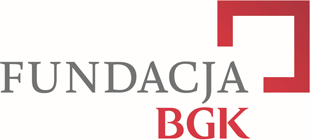 Lista zwycięskich podmiotów w programie „Były sobie pieniądze …” VII edycjaDecyzja Zarządu Fundacji BGK o wyborze szkół i przedszkoli jest ostateczna i nie przysługuje od niej odwołanie.Lp.PodmiotWojewództwoMiejscowość1Szkoła Podstawowa im. Józefa WybickiegoPomorskiePolnica2Publiczna Szkoła Podstawowa             w IskaniPodkarpackieIskań3Zespół Szkolno - Przedszkolny                     w Wierzchowie DworcuPomorskieWierzchowo-Dworzec4Publiczna Szkoła Podstawowa                      w BachórcuPodkarpackieBachórzec5Szkoła Podstawowa nr 1 im. Mikołaja Kopernika w NidzicyWarmińsko - MazurskieNidzica6Szkoła Podstawowa im . Orła Białego w WilkowieDolnośląskieWilków7Szkoła Podstawowa w RychnowachPomorskieRychnowy8Szkoła Podstawowa Nr 1 im. Juliusza Słowackiego w Zubrzycy GórnejMałopolskieZubrzyca Górna9Zespół Szkół w ZarzeczuPodkarpackieZarzecze10Szkoła Podstawowa nr 2 im. Królowej Jadwigi w JarocinieWielkopolskieJarocin